 NEWBERRY COMMUNITY SERVICES DISTRICT MINUTES - STRATEGIC PLANNING COMMITTEE WEDNESDAY MARCH 4, 2020 @ 6 P.M. COMMUNITY CENTER BUILDING - 30884 NEWBERRY RD. OPENING GREETINGPLEDGE OF ALLEGANCE – Led by Mike Sullivan.ROLL CALL - Present – Jack Unger, Vickie Paulsen, Chief Daphne Lanier, Assistant Chief Cory Rogers, Paul Deel, Mike Sullivan.   Absent: Karen GrayMEETING RECORDING(S)This meeting will be recorded. Meeting recordings are available to the public. You are also free to make your own recording.  See Jack if you would like to get a recording of any meeting.INPUT, QUESTIONS AND SUGGESTIONS FROM AUDIENCE REVIEW & APPROVAL OF MINUTES FROM FEBRUARY 5, 2019 MEETINGApproved UnanimouslyUPDATE ON POSSIBLE CIVIC HUB PROPERTY PURCHASE BY CSDJack reported that Kerri Zurcher advised that she had finally succeeded in making contact with the property owners. Reporting the results of her contact needed to await the next CSD Board meeting. UPDATE ON FIRE DEPARTMENT LEASE RENEWALNo progress to report. PREPARATION OF SECOND DRAFT OF CIVIC HUB LAYOUT  The Committee worked on and completed a 2nd draft of the Civic Hub (attached, page 2)NEXT MEETING IS WEDNESDAY, APRIL 1, 2020 AT 6 P.M. ADJOURNMENT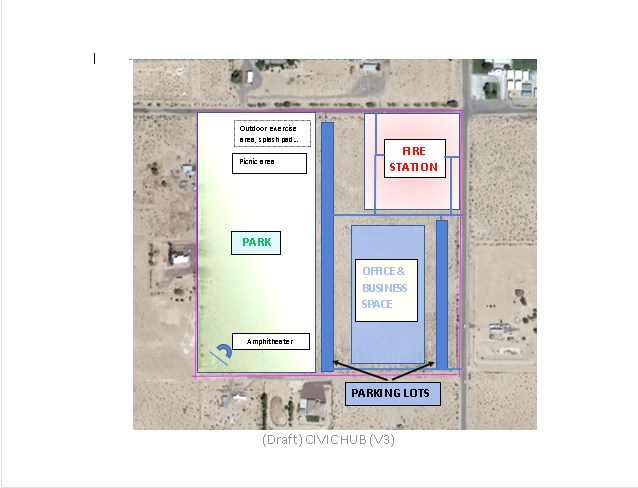 